учитель: Карцева И. Н.Открытый интегрированный урок литературного чтения и музыки в 4 классе «Великий волшебник и музыкант» по рассказу К. Г. Паустовского «Корзина с еловыми шишками» 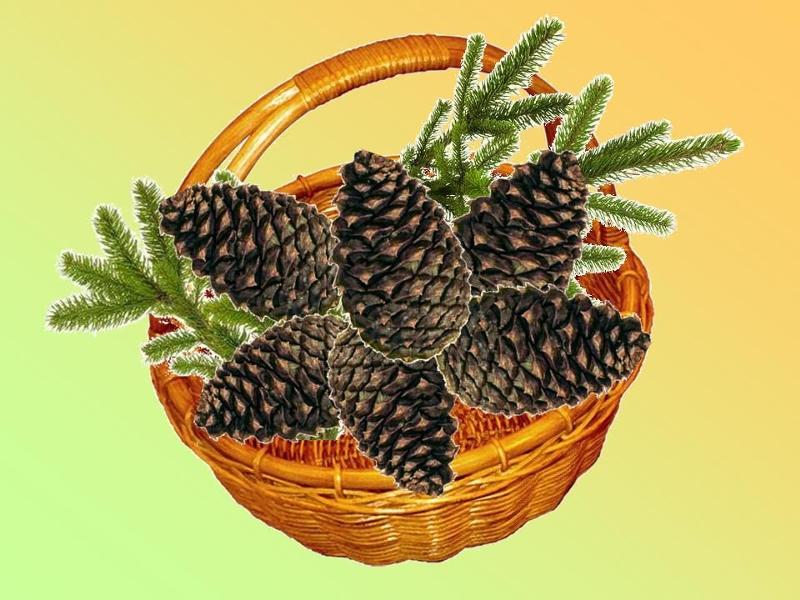 Цель:  проанализировать текст, раскрыть идею рассказа К. Г. Паустовского «Корзина с еловыми шишками» и музыкального произведения «Утро» Э. Грига.Задачи: обучающие: проанализировать произведение К. Г. Паустовского «Корзина с еловыми шишками»; обучать приёмам работы над художественным произведением; познакомить с музыкальным произведением «Утро» Эдварда Грига и раскрыть его идею;развивающие: развивать умение анализировать прочитанное, развивать навыки чтения, речь, логическое и образное мышление, творческие способности учащихся; развивать умение анализировать эмоциональное состояние героев; развивать художественный вкус, любовь и интерес к чтению и к классической музыке; развивать  умение работать в группах;воспитывающие: воспитывать эмоционально – чувственное отношение к литературному слову, к музыке, к природе; воспитывать доброту, отзывчивость, умение сопереживать.Планируемые результаты:личностные: осознание эстетической ценности произведения; проявление собственных чувств и отношений  к героям  произведения, к музыке, к авторам литературного и музыкального произведений; предметные: формирование умения выделять события составляющие основу данного художественного произведения, пользоваться элементарными приемами анализа текста по вопросам учителя, умения ориентироваться в тексте при нахождении отрывков для зачитывания;метапредметные: познавательные и регулятивные действия, целеполагание на уроке, принятие практической задачи и постановки учебной задачи, моделирование, умение структурировать знания по теме урока.Ход урока:Речевая разминкаКто хочет разговаривать,Тот должен выговариватьВсё правильно и внятно, Чтоб было всем понятно. Мы будем разговариватьИ будем выговаривать,Так правильно и внятно,Чтоб было всем понятно.Целеполагание. Постановка проблемного вопроса--- На прошлом уроке я вам прочитала рассказ К. Г. Паустовского «Корзина с еловыми шишками». Дома вы самостоятельно его читали. И на этом уроке мы вновь будем работать с этим произведением. Как вы думаете, с какой целью? (Проанализировать текст, чтобы лучше его понять, раскрыть идею произведения)--- О каком волшебнике и великом музыканте вы узнали из рассказа?--- Что хотел Григ сказать девушке Дагни своей музыкой, написанной для неё? Это очень интересный вопрос, хотя и не простой.--- Итак, на этом уроке давайте попробуем разобраться со смыслом рассказа К. Г. Паустовского и музыкального произведения Эдварда Грига. Тема сегодняшнего урока «…». Интегрированный урок – это значит, что сей час у нас и урок литературного чтения и музыки одновременно.Групповая работа по составлению плана рассказа--- Свои размышления над произведением мы начнём с составлением плана рассказа в ходе групповой работы. Группы, слушайте задание: за 3 минуты вы должны составить картинный и словесный план, т. е. расположить картинки по порядку (по ходу событий в рассказе) и сделать короткие подписи к картинкам (это будут названия частей рассказа). Совещаетесь вы все, а раскладывают картинки и делают подписи к ним капитаны групп. Время пошло ….       Работа в группах!!!--- Проверим результаты работы. …. А теперь сравним их с образцом. Внимание на доску: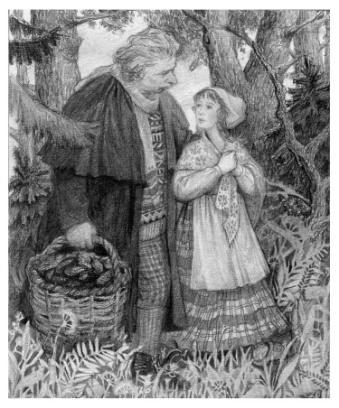 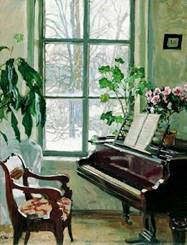 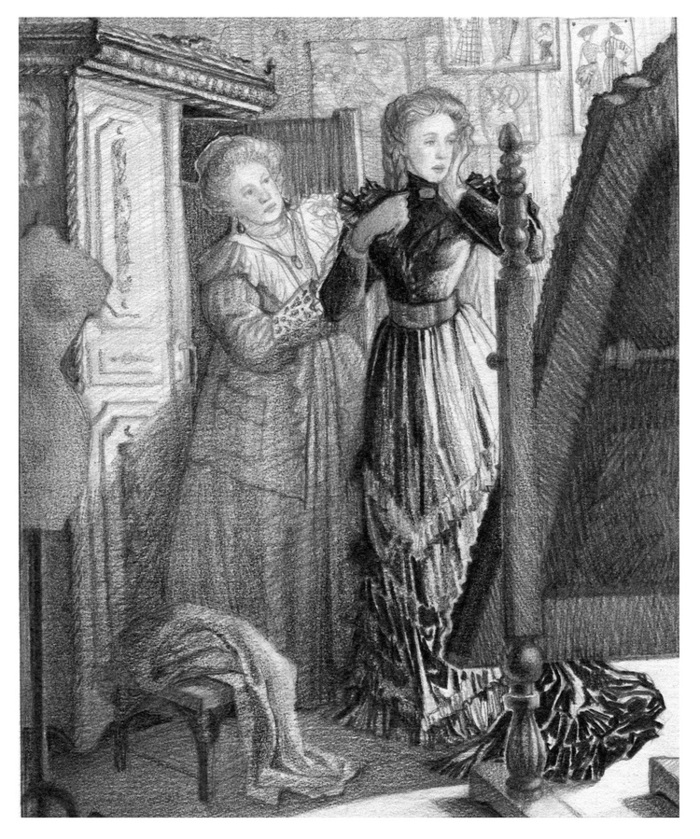 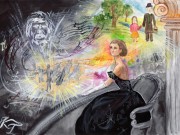 ПланВстреча Эдварда Грига и Дагни.В доме композитора.Дагни в гостях у дяди и тёти.Дагни на концерте.--- В первую очередь, хочется похвалить тех, кто правильно выполнил задание, а во вторых, тех, кто дружно и активно работал.О композиторе (проверка д/з 1-ой группы)--- Дома ребята 1-ой группы должны были подготовить устный рассказ о композиторе. Послушаем их. Один из участников группы рассказывает, а другие готовятся дополнить его ответ, при необходимости.      Эдвард Григ – норвежский композитор, пианист и дирижёр. Родился 15 июня 1843 ода в Бергене. Мать композитора была пианисткой, поэтому Эдварда с детства обучали музыке. Впервые будущий композитор сел за пианино в 4 года. В 19 лет он окончил консерваторию с отличием. Его судьбой отныне и навсегда стала музыка. Музыка Грига красивая, яркая и интересная. В ней оживают сказки, картины народной жизни, образы природы Норвегии.     День, когда умер Григ, был объявлен днём национального траура. Похоронен композитор в скале над вечно волнующимся морем.     При жизни Григ много путешествовал, выступал с концертами в разных странах. Но он каждый раз стремился поскорее вернуться на родину, в свой скромный домик на берегу моря.--- Ваше выступление достойно следующей оценки …. .--- Как вы думаете, почему Григ всегда поскорее стремился вернуться домой? Какое чувство он испытывал к родной стране? (Любовь к родине, патриотизм) --- Григ очень любил свою родину – Норвегию, её людей, её красивую природу. Величественная суровая Норвегия – страна неприступных скал, густых лесов, узких извилистых морских заливов, таких, как на картинке на доске. Осенью природа Норвегии блистает всеми оттенками красок.Анализ первой части произведения и проверка д/з 2-ой группы--- И мы с вами плавно переходим к анализу первой части произведения. Найдите в рассказе (для прочтения вслух) описание природы осеннего горного леса. (стр 47 – 2, 3, 4 абзацы)--- Какими красками нарисован лес, т. е. какие цвета упоминаются в тексте?(Зелёные пряди мха, золото и медь листьев)--- Какие звуки наполняли лес? (Весёлое эхо, шум прибоя, шелест листьев)--- А что сказано про запахи? (Грибной воздух)--- Какое настроение создаёт это описание? Выберите из «Словарика настроений» на доске:Словарик настроений:возвышенноегрустноесказочноетаинственноебеспокойное(Возвышенное, сказочное и таинственное)--- Среди этой сказочной красоты и произошла встреча композитора и маленькой девочки. Давайте вспомним, как это было. Участники 2-ой группы должны были подготовить инсценировку фрагмента «Встреча» по ролям. Послушаем их …       Инсценировка фрагмента «Встреча» по ролям!!!--- Почему Григ решил сделать Дагни подарок? (Она ему понравилась)--- Почему композитор отсрочил свой подарок на несколько лет? (Не всегда маленькие дети понимают серьёзную музыку, поэтому Григ хочет подарить её повзрослевшей девушке – на её 18-летие)--- Какие черты характера Грига раскрылись в этой встрече? (Добрый – хочет сделать подарок незнакомой девочке, ребёнок его не испугался.Внимательный – сам предложил и помог донести корзину с шишками.Простой и общительный – известный композитор с удовольствием общается с простой девочкой.Щедрый – решил сделать такой замечательный подарок)--- А какой вы видите Дагни? (Маленькая, трудолюбивая, с добрым и отзывчивым сердцем)Анализ второй части произведения и групповая работа--- Во второй части произведения, к которой мы переходим, есть интересное описание домашней обстановки композитора. Найдите его для прочтения вслух. (стр 50 – два абзаца внизу)--- Дом Грига был похож на жилище дровосека. А как вы считаете, был ли он там счастлив? (Безусловно)--- Почему так думаете? (В этом доме у его музыки были слушатели, которых композитор ценил больше, чем нарядных и вежливых посетителей концерта.  Ему было спокойно работать)--- Вновь поработаем в группах: соотнесите слушателей в доме Грига с  тем, как они слушали. Пользоваться произведением разрешается. Ручки в руках у капитанов. Даётся 1 минута. Время пошло …       Работа в группах!!!--- Сравним результаты с образцом:синицы – волновалисьматросы  - слушали, всхлипываяпрачка – покачивала головойсверчок – вылезал и подглядывалснег – останавливался и повисла в воздухеЗолушка – смотрела и улыбалась--- Встаньте, кто выполнил задание верно … Молодцы!ФизкультминуткаА теперь все дружно встали!
Быстро руки вверх подняли,
В стороны, вперед, назад.
Повернулись вправо, влево,
Тихо сели. Вновь за дело!Анализ третьей части произведения--- Переходим к третьей части. В 18 лет Дагни окончила школу и отец отправил её к своей сестре погостить. Кем работала Магда – тётя Дагни?(Театральной портнихой)--- Кем работал Нильс – дядя Дагни? (Театральным парикмахером)--- Дагни, находясь в гостях, часто бывала в театре. Найдите размышления Магды и Нильса о роли тетра в жизни человека ( в данном случае, в жизни Дагни). Прочтём их. (стр 53 – 54)Анализ четвёртой части произведения --- И вот Дагни на концерте. Она впервые в жизни услышала симфоническую музыку. А что такое СИМФОНИЧЕСКАЯ МУЗЫКА ( или СИМФОНИЯ)? (Симфония – это музыкальное произведение для оркестра)-- Найдём и прочитаем, как Константин Георгиевич Паустовский передаёт музыку с помощью слов. (стр56  - 3, 4, 5, 6 абзацы и стр 57 – 2, 3, 4 абзацы)--- Давайте послушаем то музыкальное произведение, которое слушала Дагни. Услышите ли вы то, что услыхала она: пастуший рожок ранним утром, как просыпается ветер и лес, и, наконец, будто хлынули потоки солнечного света – так сверкает всеми красками оркестр?СЛУШАНИЕ «УТРО» Э. ГРИГА В ИСПОЛНЕНИИ СИМФОНИЧЕСКОГО ОРКЕСТРА!!!--- Расскажите о своих впечатлениях об услышанном ….--- Почему после исполнения музыки сначала аплодисменты звучали сначала медленно, а потом, разрастаясь, загремели? (Классическая музыка воздействует на душу, и когда она затихает, нужно время, чтобы прийти в себя)--- Почему Дагни плакала, слушая музыку? (Это были слёзы благодарности, восхищения и сожаления, что онане увидит Грига, чтобы отблагодарить его)--- У вас в учебниках произведение дано в сокращении. Хотите узнать настоящую концовку рассказа? Прочитайте её на доске:    «Дагни вышла к морю. Оно лежало в глубоком сне, без единого всплеска.Дагни сжала руки и застонала от неясного ещё ей самой, но охватившего всё её существо чувства красоты этого мира.– Слушай, жизнь, – тихо сказала Дагни, – я люблю тебя.И она засмеялась, глядя широко открытыми глазами на огни пароходов. Они медленно качались в прозрачной серой воде.Нильс, стоявший поодаль, услышал ее смех и пошел домой. Теперь он был спокоен за Дагни. Теперь он знал, что ее жизнь не пройдет даром»--- Так что же хотел Григ сказать Дагни своей музыкой? Что сумел он внушить ей? (Жизнь удивительна и прекрасна, надо любить её)Послесловие и проверка д/з 3-ей и 4-ой групп--- Вот так заканчивается история Дагни Педерсен. Мы должны быть благодарны писателю К. Г. Паустовскому за то, что он подарил нам такой замечательный рассказ о великом композиторе Э. Григе – об этом добром волшебнике и музыканте. Оба они великие мастера: один словами, другой музыкой пробуждают в нас чистые и добрые чувства. Людей искусства благодарят аплодисментами, давайте и мы поблагодарим К. Паустовского за прекрасный рассказ, а  Э. Грига за чудесную музыку.       АПЛОДИСМЕНТЫ!!!--- Ребята 3-ей и 4-ой групп тоже подготовили устные сообщения о композиторе. Послушайте их:        В последние годы жизни Григ стал уже знаменитым музыкантом, который прославил своим искусством, до того мало кому известную страну, Норвегию.       Его произведения исполняют и любят. Он много концертирует, как композитор, дирижер и пианист. Но в тёплое время года он живет в Норвегии, в собственной вилле, расположенной в живописной местности, недалеко от города Бергена.               Сам композитор называет это место Тролльхауген, что означает “холм троллей”. Ему нравится сказочное название, и он, в шутку или всерьез, считал, что соседствует с троллями.      Отдельно от виллы был построен рабочий домик, специально для сочинения музыки. Здесь в тишине и уединении в окружении природы рождались замыслы произведений Грига.---------------------------------------------------------------------------------------------       В свободное время Григ отправлялся с друзьями в горы. Они любовались красотами природы, иногда заходили в деревни, чтобы послушать народные песни, посмотреть танцы норвежских крестьян.    В последние годы жизни Григ с удовольствием бродил по окрестностям один. Такую прогулку, наверно, и описывает Паустовский.   Дочь композитора прожила один год. Она была белокурая и зеленоглазая, как Дагни из рассказа Паустовского. Больше детей у Григов не было.   Всю жизнь вспоминал композитор эту утрату… Любовь к дочке, он перенес на своих друзей-ребятишек.   Из воспоминаний о композиторе нам известно, что он, будучи уже взрослым человеком, душой был близок детям. Как и дети, он любил сказки и легенды о таинственных лесных духах, о гномах, троллях, эльфах и часто рассказывал их своим маленьким друзьям-ребятишкам.--- Есть ли у кого-то дополнения? Ваши оценки: …--- Ребята, я хочу поблагодарить вас за хорошую работу на уроке, за откровенность ваших ответов, за работу души и умение слушать музыку. Д/з: нарисовать иллюстрацию к рассказу. Урок закончен.